Проверочная работапо МАТЕМАТИКЕКЛАСС Вариант 13Инструкция по выполнению работыНа выполнение работы по математике даётся 45 минут. Работа содержитзаданий.заданиях, после которых есть поле со словом «Ответ», запиши ответ в указанном месте.заданиях 5 (пункт 2) и 10 нужно сделать чертёж или рисунок.заданиях, после которых есть поле со словами «Решение» и «Ответ», запиши решение и ответ в указанном месте.Если ты хочешь изменить ответ, то зачеркни его и запиши рядом новый. При выполнении работы нельзя пользоваться учебниками, рабочимитетрадями, справочниками, калькулятором.При необходимости можно пользоваться черновиком. Записи в черновике проверяться и оцениваться не будут.Советуем выполнять задания в том порядке, в котором они даны. Для экономии времени пропускай задание, которое не удаётся выполнить сразу, и переходи к следующему. Постарайся выполнить как можно больше заданий.Желаем успеха!© 2017 Федеральная служба по надзору в сфере образования и науки Российской Федерации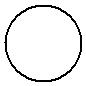 1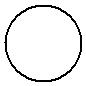 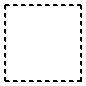 2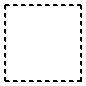 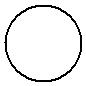 3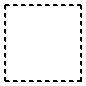 Вычисли: 26 + 38.Ответ:Вычисли: 89 − 8 ⋅ ( 12 − 2 ).Ответ:Рассмотри рисунок и реши задачу. Покупатель решил купить один килограмм арахиса и один килограмм чернослива и дал продавцу 1000 рублей. Сколько рублей сдачи должен получить покупатель?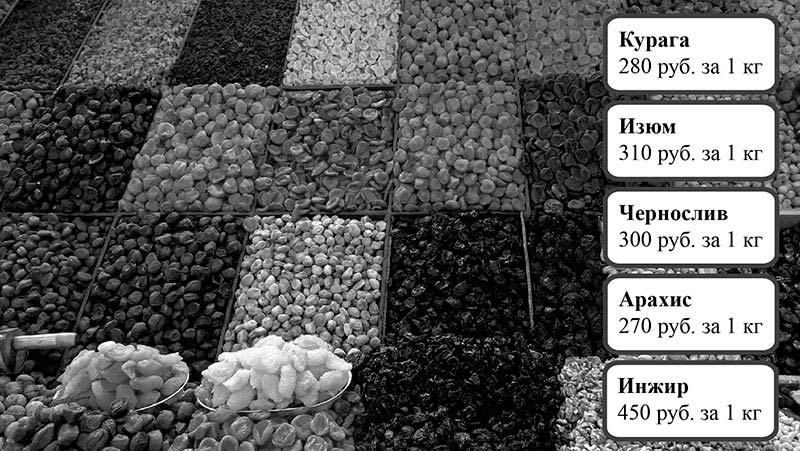 Запиши решение и ответ.Решение:Ответ:2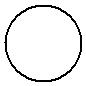 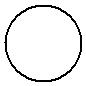 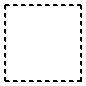 5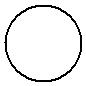 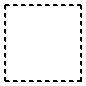 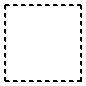 6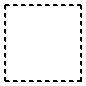 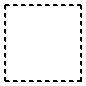 На клеточном поле со стороной клетки 1 см изображён прямоугольник.смНайди периметр этого прямоугольника. Ответ:Проведи на рисунке прямую линию, которая разделит этот прямоугольник на два прямоугольника, так, чтобы площадь одного из них была равна 12 кв. см.Четыре подружки занимаются в кружке рукоделия, где шьют одежду для кукол. В таблице показано, сколько и каких вещей сшила каждая девочка. Используя эти данные, ответь на вопросы.3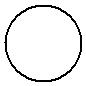 7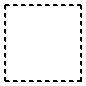 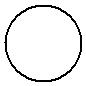 8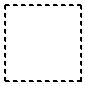 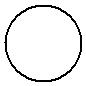 9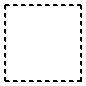 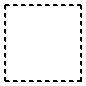 Вычисли: 148 ⋅ 45: 60 + 291.Ответ:Объём	бочки	200	л.	В	пустую	бочку	вылили	11	десятилитровых6 двенадцатилитровых вёдер воды. Сколько ещё литров воды может поместиться в бочке?Запиши решение и ответ.Решение:Ответ:Никита  Павлович  собирается  в  путешествие  по  Поволжью  на  неделю,понедельника по воскресенье включительно. Он посетит по порядку города: Казань, Ульяновск, Самару и Саратов. В каждом городе Никита Павлович будет не более двух дней, а переезжать из города в город будет только ночью.В каком городе Никита Павлович планирует быть в среду днём? Ответ:Если в ночь с четверга на пятницу у Никиты Павловича будет переезд из одного города в другой, то в каком городе он будет во вторник днём?Ответ:4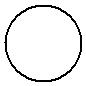 На столбе висела табличка (рис. 1). Верхний винт, державший табличку, выпал, и табличка перевернулась. Нарисуй, как будет выглядеть перевёрнутая табличка с надписью (рис. 2).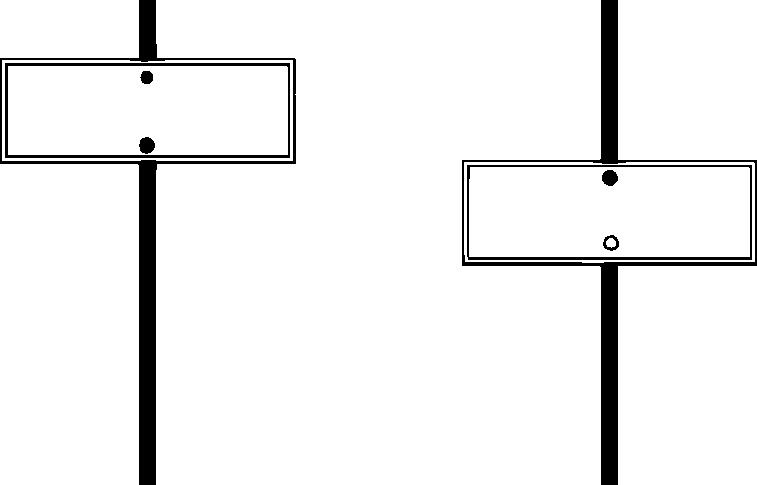 ВАЛДАЙ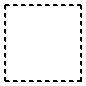 Рис. 1	Рис. 2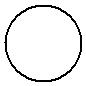 Кустов смородины в саду в пять раз меньше, чем кустов малины. Садовник решил посчитать все кусты в саду. Сначала у него получилось 84 куста, затем –– 85, а в третий раз –– 88. Известно, что один раз садовник посчитал верно. Сколько всего кустов в саду?Запиши решение и ответ.Решение: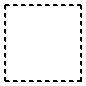 Ответ:5ВПР 2017 г. Математика. 4 класс. Вариант 13КодВПР 2017 г. Математика. 4 класс. Вариант 13КодВПР 2017 г. Математика. 4 класс. Вариант 13Код4ВыступлениеВыступлениеВыступлениеВыступлениеансамбляансамбляансамбляансамбляансамбляпродолжалось  1  час  44  минуты  и  закончилосьпродолжалось  1  час  44  минуты  и  закончилосьпродолжалось  1  час  44  минуты  и  закончилосьпродолжалось  1  час  44  минуты  и  закончилосьпродолжалось  1  час  44  минуты  и  закончилосьпродолжалось  1  час  44  минуты  и  закончилосьпродолжалось  1  час  44  минуты  и  закончилосьпродолжалось  1  час  44  минуты  и  закончилосьпродолжалось  1  час  44  минуты  и  закончилосьпродолжалось  1  час  44  минуты  и  закончилосьпродолжалось  1  час  44  минуты  и  закончилосьпродолжалось  1  час  44  минуты  и  закончилосьпродолжалось  1  час  44  минуты  и  закончилосьпродолжалось  1  час  44  минуты  и  закончилосьпродолжалось  1  час  44  минуты  и  закончилосьпродолжалось  1  час  44  минуты  и  закончилосьпродолжалось  1  час  44  минуты  и  закончилосьпродолжалось  1  час  44  минуты  и  закончилосьпродолжалось  1  час  44  минуты  и  закончилосьпродолжалось  1  час  44  минуты  и  закончилосьпродолжалось  1  час  44  минуты  и  закончилосьпродолжалось  1  час  44  минуты  и  закончилосьпродолжалось  1  час  44  минуты  и  закончилосьпродолжалось  1  час  44  минуты  и  закончилосьпродолжалось  1  час  44  минуты  и  закончилосьв 16 часов 29 минут. В котором часу началось выступление?в 16 часов 29 минут. В котором часу началось выступление?в 16 часов 29 минут. В котором часу началось выступление?в 16 часов 29 минут. В котором часу началось выступление?в 16 часов 29 минут. В котором часу началось выступление?в 16 часов 29 минут. В котором часу началось выступление?в 16 часов 29 минут. В котором часу началось выступление?в 16 часов 29 минут. В котором часу началось выступление?в 16 часов 29 минут. В котором часу началось выступление?в 16 часов 29 минут. В котором часу началось выступление?в 16 часов 29 минут. В котором часу началось выступление?в 16 часов 29 минут. В котором часу началось выступление?в 16 часов 29 минут. В котором часу началось выступление?в 16 часов 29 минут. В котором часу началось выступление?в 16 часов 29 минут. В котором часу началось выступление?в 16 часов 29 минут. В котором часу началось выступление?в 16 часов 29 минут. В котором часу началось выступление?в 16 часов 29 минут. В котором часу началось выступление?в 16 часов 29 минут. В котором часу началось выступление?в 16 часов 29 минут. В котором часу началось выступление?в 16 часов 29 минут. В котором часу началось выступление?в 16 часов 29 минут. В котором часу началось выступление?в 16 часов 29 минут. В котором часу началось выступление?в 16 часов 29 минут. В котором часу началось выступление?в 16 часов 29 минут. В котором часу началось выступление?в 16 часов 29 минут. В котором часу началось выступление?в 16 часов 29 минут. В котором часу началось выступление?в 16 часов 29 минут. В котором часу началось выступление?в 16 часов 29 минут. В котором часу началось выступление?в 16 часов 29 минут. В котором часу началось выступление?в 16 часов 29 минут. В котором часу началось выступление?в 16 часов 29 минут. В котором часу началось выступление?в 16 часов 29 минут. В котором часу началось выступление?в 16 часов 29 минут. В котором часу началось выступление?Ответ:Ответ:чминминДевочкаДевочкаДевочкаДевочкаДевочкаДевочкаДевочкаПлатьеПлатьеПлатьеПлатьеПлатьеПлатьеРубашкаРубашкаРубашкаРубашкаРубашкаРубашкаЮбкаЮбкаЮбкаЮбкаЮбкаЮбкаАняАняАняАняАняАняАня111112222222222ЛенаЛенаЛенаЛенаЛенаЛенаЛена222223333333333МаринаМаринаМаринаМаринаМаринаМаринаМарина111111111155555НаташаНаташаНаташаНаташаНаташаНаташаНаташа3333311111222221)Сколько юбок сшила Марина?Сколько юбок сшила Марина?Сколько юбок сшила Марина?Сколько юбок сшила Марина?Сколько юбок сшила Марина?Сколько юбок сшила Марина?Сколько юбок сшила Марина?Сколько юбок сшила Марина?Сколько юбок сшила Марина?Сколько юбок сшила Марина?Сколько юбок сшила Марина?Сколько юбок сшила Марина?Сколько юбок сшила Марина?Сколько юбок сшила Марина?Сколько юбок сшила Марина?Ответ:Ответ:2)Кто из девочек сшил больше всех предметов одежды?Кто из девочек сшил больше всех предметов одежды?Кто из девочек сшил больше всех предметов одежды?Кто из девочек сшил больше всех предметов одежды?Кто из девочек сшил больше всех предметов одежды?Кто из девочек сшил больше всех предметов одежды?Кто из девочек сшил больше всех предметов одежды?Кто из девочек сшил больше всех предметов одежды?Кто из девочек сшил больше всех предметов одежды?Кто из девочек сшил больше всех предметов одежды?Кто из девочек сшил больше всех предметов одежды?Кто из девочек сшил больше всех предметов одежды?Кто из девочек сшил больше всех предметов одежды?Кто из девочек сшил больше всех предметов одежды?Кто из девочек сшил больше всех предметов одежды?Кто из девочек сшил больше всех предметов одежды?Кто из девочек сшил больше всех предметов одежды?Кто из девочек сшил больше всех предметов одежды?Кто из девочек сшил больше всех предметов одежды?Кто из девочек сшил больше всех предметов одежды?Кто из девочек сшил больше всех предметов одежды?Кто из девочек сшил больше всех предметов одежды?Кто из девочек сшил больше всех предметов одежды?Ответ:Ответ:ВПР 2017 г. Математика. 4 класс. Вариант 13КодВПР 2017 г. Математика. 4 класс. Вариант 13Код